Câmara Municipal de Guarujá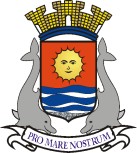 ESTADO DE SÃO PAULOMATÉRIA: Relatório do Tribunal de Contas do Estado (TCE) referente ao exercício do ano de 2015 da Prefeitura de GuarujáDATA: 04/08/2020DETALHES: Órgão emitiu parecer favorável, ainda que com ressalvas, às contas prestadas pela Administração Municipal, no ano de 2015. RESULTADO: PARECER FAVORÁVEL APROVADO POR 9 VOTOS (CONTRA 7)TIPO DE VOTAÇÃO: NOMINAL A FAVOR – Antonio Fidalgo Salgado Neto, Edmar Lima dos Santos, Fernando Martins dos Santos , Luciano de Moraes Rocha, Joel Agostinho de Jesus, Wanderley Maduro dos Reis, Walter dos Santos, Manoel Francisco dos Santos Filho, Raphael Vitiello Silva.CONTRA - Andressa Sales Strambeck da Costa, José Nilton Lima de Oliveira, Sérgio Jesus Passsos, Ronald Luiz Nicolaci Fincatti, Francinaldo Ferreira de Vasconcelos, Mauro Teixeira, Marcos Pereira Azevedo.NÃO VOTARAM – Edilson Dias*, que presidia a sessão.* O presidente da Câmara Municipal só vota em casos de empate nas deliberações.